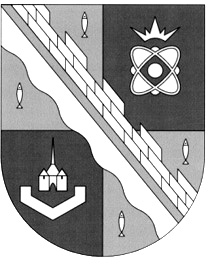                            администрация МУНИЦИПАЛЬНОГО ОБРАЗОВАНИЯ                                             СОСНОВОБОРСКИЙ ГОРОДСКОЙ ОКРУГ  ЛЕНИНГРАДСКОЙ ОБЛАСТИ                             постановление                                                        от 28/12/2021 № 2593О внесении изменений в постановление администрации Сосновоборского городского округа от 31.03.2021 № 623 «Об утверждении административного регламентапо предоставлению муниципальной услуги«Зачисление детей в общеобразовательные организации»В соответствии с Федеральным законом от 06.10.2003 № 131-ФЗ «Об общих принципах организации местного самоуправления в Российской Федерации», Федеральным законом от 27.07.2010 № 210-ФЗ «Об организации предоставления государственных и муниципальных услуг», Федеральным законом от 02.07.2021 № 310-ФЗ «О внесении изменений в статью 54 Семейного кодекса Российской Федерации и статьи 36 и 67 Федерального закона «Об образовании в Российской Федерации», администрация Сосновоборского городского округа п о с т а н о в л я е т:1. Внести изменения в административный регламент по предоставлению муниципальной услуги «Зачисление детей в общеобразовательные организации» (далее – административный регламент), утвержденный постановлением администрации Сосновоборского городского округа от 31.03.2021 № 623:1.1. Абзац 23 п.1.2 раздела 1 «Общие положения» изложить в новой редакции «Ребенок имеет право преимущественного приема на обучение по основным общеобразовательным программам начального общего образования в муниципальную образовательную организацию, в которой обучаются его полнородные и неполнородные брат и (или) сестра.».1.2. Абзац 5 п.3.1.5.2.2 раздела 3 «Состав, последовательность и сроки выполнения административных процедур, требования к порядку их выполнения, в том числе особенности выполнения административных процедур в электронной форме, а также особенности выполнения административных процедур в многофункциональных центрах.» изложить в новой редакции «- для детей, имеющих преимущественное право зачисления граждан на обучение в муниципальные общеобразовательные организации – наличие полнородных и неполнородных братьев и (или) сестер, обучающихся в данной общеобразовательной организации».2. Общему отделу администрации (Смолкина М.С.) обнародовать настоящее постановление на электронном сайте городской газеты «Маяк».3. Отделу по связям с общественностью (пресс-центр) комитета по общественной безопасности и информации (Бастина Е.А.) разместить настоящее постановление на официальном сайте Сосновоборского городского округа.4. Настоящее постановление вступает в силу со дня официального обнародования.5. Контроль за исполнением настоящего постановления возложить на заместителя главы администрации по социальным вопросам Горшкову Т.В.Глава Сосновоборского городского округа                                                             М.В. Воронков